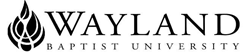 VIRTUAL CAMPUSSCHOOL OF RELIGION AND PHILOSOPHYWayland Baptist University Mission Statement Wayland Baptist University exists to educate students in an academically challenging, learning-focused and distinctively Christian environment for professional success and service to God and humankind.RLGN/PHIL 4314 VC01BIBLICAL INTERPRETATIONWinter 2018Nov 12-Feb 16Instructor: Dr. Randolph R. Rogers, Ph.D.Instructor information:University Phone:  806-291-1167 (email is a much more reliable contact method)Email: randy.rogers@wbu.eduOffice hours in Plainview, TX:  (During the Spring 2019 semester) MW.  1:00-4:00  PMTT.  830-10:30 AMFridays: By appointmentNote: During holidays and in between terms, the professor will be available through email and cell phone contacts.All Emails will be answered within 48 hours—usually much faster within office hours. Office Location:  Flores Bible Building, Office Suite. Wayland Baptist University.   1900 W. 7th. Plainview, TX 79072Class Meeting Time:Since this is an online class, class meeting times will be observed by regular and timely participation in online activities every week.  There are specific due dates per assignments.Catalog Description:  RLGN 4314. Biblical Interpretation (PHIL 4314) - the science of biblical exegesis and interpretation. Prerequisite.  RLGN 1301, RLGN 1302, or RLGN 1303, 1304Required TextsJ. Scott Duvall and J. Daniel Hays.  Grasping God’s Word.  3rd Edition.  Zondervan. 2012.  ISBN.  9780310492573. Course Outcome Competencies:  Students will:Demonstrate knowledge of the general rules of biblical interpretation leading to a proclamation of the biblical text that is both responsible and defensible.Demonstrate knowledge of the history of interpretation and the effect on biblical interpretation.Demonstrate knowledge of genres of the biblical text, tools used in interpretation, and scholarly criticism necessary for responsible exegesis of the biblical text.Demonstrate ability to use basic reading strategies in order to read, retain, and interpret the Scripture.Attendance RequirementsAs an online class, your attendance will be determined by weekly login to the class website and consistent participation in assignments.You are required to log in to class each week and meet specific deadlines.  Skipping scheduled weekly assignments will be considered as an “absence” for that particular week.The Division's "no cut" policy allows no unexcused absences.No student missing more than 25% of the class meetings (including both excused and unexcused absences) can pass the course.  Thus, if you miss 3 weeks of weekly assignments and quizzes, you will fail this class.Statement on Plagiarism and Academic Dishonesty:Wayland Baptist University observes a zero tolerance policy regarding academic dishonesty. Per university policy as described in the academic catalog, all cases of academic dishonesty will be reported and second offenses will result in suspension from the university.Disability StatementIn compliance with the Americans with Disabilities Act of 1990 (ADA), it is the policy of Wayland Baptist University that no otherwise qualified person with a disability be excluded from participation in, be denied the benefits of, or be subject to discrimination under any educational program or activity in the University.  The Coordinator of Counseling Services serves as coordinator of students with a disability and should be contacted concerning accommodation requests at (806) 291-3765.  Documentation of a disability must accompany any request for accommodations. COURSE REQUIREMENTSFOR FURTHER DETAILS, PLEASE CHECK BLACKBOARD ON THE MAIN MENU, UNDER THE TAB <<COURSE INFORMATION/SYLLABUS>>.Sectional Work:The class will be divided into sections, usually in 2 week intervals.  There will be 6 sections as follows:Section 1:  Week 1-2.  Nov 12-18; Nov 26-Dec 2Section 2:  Weeks 3-4.  Dec 3-16Section 3:  Weeks 5-6.  Dec 17-Jan 6 (Week 5); Jan 7-13 (Week 6) Section 4:  Weeks 7-8.  Jan 14-27Section 5.  Weeks 9-10.  Jan 28-Feb 10Section 6.  Week 11.  Feb 11-16General assignments for each sectionsCheck and respond to emails, announcements, messages, and discussion boards each week;  Read any assigned textbook material in syllabus and make appropriate notes;Complete written assignments during the first week of each section.  Due dates will be posted in class schedule.  During the second week, respond with posts on assigned discussion boards; Complete all other assignments (tests, reading reports, book reviews, etc) as assigned in syllabus.All due dates and times will be listed according to Central Standard Time (CST).Research ProjectEach student will choose a passage to exegete.The specific path to this exegesis will be outlined in an attachment on Blackboard.This is not a formal paper (i.e. Turabian form).  However, it is a formal exegetical project that will have specific parameters and duties.The emphasis is on in-depth analysis of terms and ideas found in a specific textDue Dates on the Research Paper and Writing LabTopic, June 10Project Description: Dec 9Project Bibliography.  Jan 6Final Draft due.  Feb 10.Tests:  Each section will contain one mini-test.  There will be a total of 6 mini-tests, one per section.  The last mini-test will count as the Final Exam.Discussion BoardDiscussion Board: Each section there will be an assigned reading for the next class period. This may include both text book material and actual biblical readings. Each student will be required to read that material and report on the content in the appropriate discussion board forum.Written Assignments:  The professor has provided weekly reading assignments from the text book. The assignments are to be typed and turned in at the beginning of the specified class.  YOU MUST SUBMIT YOUR PAPER VIA BLACKBOARD UNDER READING ASSIGNMENTS SUBMISSIONS.There are 10 total reading assignments.  Due dates are posted in the class schedule.You may drop your ONE (1) lowest grade.Late assignments will not be accepted.  They will counted as a -0-.The assignments are to be typed.  Spacing (single-spaced), fonts (Times New Roman, Arial, or Calibri: size 12), and margins (1 inch on all sides) are to be followed with each assignment. Note the format mentioned in the assignment.  If the assignment requires listing, then list.  If a paragraph description is needed, then write a paragraph. Follow the instructions accurately and thoroughly.  Since the assignment is open book, there will be no excuses for any missing information.There is no page limit.  However, you will be graded on thoroughness and accuracy in your answer. Course Evaluation (Method of Determining Grade)University Grading System		A	90-100			I	INCOMPLETE**		B	80-89				Cr	FO CEDIT		C	70-79				NCr	NO CEDIT		D	60-69				WP	WITHDAWAL PASSING		F	BELOW 60			WF	WITHDRAWAL FAILING 							W	WITHDRAWAL**A grade of incomplete is changed if the deficiency is made up by midterm of the next regular semester; otherwise, it becomes "F".  This grade is given only if circumstances beyond the student's control prevented completion of work during the semester enrolled and attendance requirements have been met.  A grade of "C" indicates that credit in semester hours was granted but no grade or grade points were recorded.Computation of final grade for undergradsAssignment Research Project:  20 pointsReading Assignments/class participation  38 pointsMini-Tests: 42 pointsTOTAL  100 pointsStudent Grade Protection and AppealsStudents shall have protection through orderly procedures against prejudices or capricious academic evaluation. A student who believes that he or she has not been held to realistic academic standards, just evaluation procedures, or appropriate grading, may appeal the final grade given in the course by using the student grade appeal process described in  the  Academic  Catalog.  Appeals  may  not  be  made  for  advanced  placement  examinations  or  course  bypass examinations. Appeals are limited to the final course grade, which may be upheld, raised, or lowered at any stage of the appeal process. Any recommendation to lower a course grade must be submitted through the Executive Vice President/Provost to the Faculty Assembly Grade Appeals Committee for review and approval. The Faculty Assembly Grade Appeals Committee may instruct that the course grade be upheld, raised, or lowered to a more proper evaluation. TENTATIVE CLASS SCHEDULESection 1: Class Introduction. The Interpretive JourneyWeek 1.  Nov 12-18. AssignmentsIntroductory Discussion Board. Due by June 3.  Read GGW (Grasping God’s Word) Chapter 1-3.  Written Assignments.  Assignment 1-1.  Assignment 2-1.  Assignment 3-1.  Due by Nov 18.Week 2: Nov 26-Dec 2.  The Interpretive Journey. AssignmentsDiscussion Board Comments.  Due by Friday, Nov 30.  Mini-Test 1.  Due by Dec 2.  Topic for Project due Dec 2.Section 2:  Topic: How to Read the Bible.  Word Studies Week 3.  Dec 3-9. AssignmentsRead GGW, Chapters 4-5.  Written Assignments.  4-1, 5-1.  Due by Dec 9.  Project description.  Due by Dec 9Week 4.  Dec 10-16.  AssignmentsRead GGW, Chapter 9-13.  Written Assignments.  9-1, 10-1.  Respond to Discussion Board by Dec 8  Complete Mini-test 2 by Dec 10Section 3:  OT Narrative, OT Law and OT PoetryWeeks 5.  Dec 17-Jan 6. AssignmentsRead GGW, Chapter 18-20.  Written Assignment:  Assignment 18-2, 19-2, 20-1.  Due by Jan 6.Project bibliography due Jan 6.Week 6.   Jan 7-13.  Discussion Board.  Due by Friday, Jan 11.  Mini-Test 3.  Due by Jan 13.Section 4:  OT Prophets and OT Wisdom LiteratureWeeks 7.  Jan 14-20.  AssignmentsRead GGW.  Chapters 21-22.  Written Assignment.  21-1; 22-1.  Due by Jan 20.Week 8.  Jan 21-27.  AssignmentsDiscussion Board.  Due by Friday, Jan 25.  Mini-Test 4.  Due by July 27.  Section 5.  NT Letters and the Gospels.  Week 9.  Jan 28-Feb 3.  AssignmentsRead GGW, Chapters 14-15.  Written Assignment.   14-1; 15-1.  Due Feb 2.Week 10.  Feb 4-10.  AssignmentsDiscussion Board.  Due by Feb  8  Mini-Test 5.  Due by Feb 10.  Research Project due Feb 10.Section 6.  The Book of RevelationWeek 11.  Feb 11-16.  AssignmentsReading.  GGW. Chapter 17.  Written Assignment. 17-1.  Due by Feb 14. Discussion Board.  Due by Feb 15. Mini-Test 6.  Due by Feb 16.Statement on Civility(Approved by the Administration Cabinet on July 1, 2013)In keeping with Wayland’s mission as a Christian higher education institution, Wayland Baptist University strives to demonstrate civility and Christ-like character in a positive manner where courtesy and respect are afforded to all persons at all times. Members of the University’s student and non-student community can expect Christ’s example to be modeled consistently by trustees, administrators, faculty, staff, and students in order to foster an environment for education and work, contribute to leadership development, and glorify God. While on any campus, attending any event, participating in any course, or engaging in any communication, Wayland trustees, administration, faculty, staff, students, and guests can all have the expectation of civility from one another. (Genesis 1:27; Deuteronomy 5:1-21; Micah 6:8; Matthew 22:36-40; Mark 9:34-35; Luke 10:29-37; John 13:34-35; Romans 12:9-21, 13: 7-10, 15:7; Galatians 3:26-28; Ephesians 2:8-9, 4:1-3, 22-29; Philippians 4:8; Colossians 3:12-17; 1 Timothy 4:12; James 2:1-4; 1 Peter 2:21)